URZĄD GMINY REWALul. Mickiewicza 19, 72-344 RewalNIP 857-10-02-427, REGON 000544237Tel. 91 38 49 011, fax. 91 38 49 029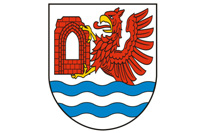 UMOWA   Nr …………………………….……….... zawarta ……………………………. 2021 r. w Rewalu pomiędzy: Gminą Rewal, zwaną dalej „Zamawiającym”, której jednostką obsługującą jest Urząd Gminy w Rewalu, Urząd Gminy Rewal, ul. Mickiewicza 19, kod 72-344 NIP: 857-18-98-978, REGON:811684410reprezentowaną przez:Wójta Gminy Rewal – Konstantego Tomasz Oświęcimskiego,przy kontrasygnacie Skarbnika Gminnego – Beaty Żoły,a…………………………………. przedsiębiorcą prowadzącym działalność pod nazwą:………………………………….z siedzibą przy ………………………………………. (NIP: ……………………….,  REGON: …………………………..)zwany w dalszej części „Wykonawcą” w wyniku zapytania ofertowego prowadzonego w trybie art. 4 ust. 8 ustawy z dnia 29 stycznia 2004 r. prawo zamówień publicznych (tekst jednolity: Dz. U. z 2019 r. poz. 2019 ze zm.: Dz.U. z 2020 r., poz. 1492; Dz.U. z 2020 r., poz. 2275; Dz.U. z 2021 r., poz. 464)), Zamawiający zleca a Wykonawca zobowiązuje się wykonać ekspertyzę w zakresie stosunków wodnych dotyczących zmiany stanu wody na działkach o numerach geodezyjnych …………………….. w wyniku działań współwłaścicieli nieruchomości o numerze geodezyjnym ……………………….. zlokalizowanych w miejscowości Niechorze, obręb Niechorze.§ 1 PRZEDMIOT UMOWY1. Przedmiotem ekspertyzy będzie określenie, czy działania współwłaścicieli nieruchomości                           o numerze geodezyjnym ……………………….. położonych w Niechorzu, obręb Niechorze gm. Rewal, polegające na prowadzeniu robót ziemnych  na wyżej wskazanych nieruchomościach doprowadziły do zaburzenia stanu wody ze szkodą dla gruntów sąsiednich w myśl art. 234 ustawy z dnia 18 lipca 2001 r. – Prawo wodne (tekst jednolity: Dz.  U.  z  2021  r.,  poz. 624, i poz. 784) oraz wskazanie sposobu przywrócenia prawidłowego stanu wody na gruncie w prowadzonym postępowaniu administracyjnym.2. Opracowanie powinno zawierać:opis stanu istniejącego wraz z dokumentacją fotograficzną,czy i kiedy na przedmiotowych działkach nastąpiła zmiana stanu wody na gruncie - jeżeli tak – to czy została ona wywołana działaniami współwłaścicieli działki o nr geod. ………………………………………  położonych w Niechorzu, obręb Niechorze                gm. Rewal, czy została wywołana innymi czynnikami - wskazać jakimi),kto jest sprawcą zmiany stanu wody na gruncie, o ile możliwe jest jego określenie,badania geologicznego gruntu oraz opracowanie dokumentacji geotechnicznej,pomiary sytuacyjno-wysokościowe wraz z niezbędnymi przekrojami, w tym określenie położenia działek o nr geod. ………………………………….. w miejscowości Niechorze, obręb Niechorze gm. Rewal, w stosunku do działek sąsiednich (czy jest położona wyżej bądź niżej, określić o ile);wyszczególnienie konkretnych działań właścicieli działek wskazanych                                   w opracowaniu, które ingerują w ukształtowany w terenie system zasobów wodnych;czy ewentualna zmiana stosunków wodnych spowodowała szkody na działkach sąsiednich (jeżeli tak, to wyszczególnić jakie),wpływ wód opadowych i roztopowych w najmniej korzystnym okresie roku na nieruchomości objęte opracowaniem,wnioski i zalecenia konieczne do wydania decyzji administracyjnej w toku postępowania, o którym mowa w art. 234 ustawy z dnia 18 lipca 2001 r. – Prawo wodne. Wnioski i zalecenia powinny być konkretne. W przypadku stwierdzenia,               że zasadne jest wykonanie urządzeń zapobiegających szkodom powinny one jednoznacznie określać, jakie urządzenia powinny zostać wykonane, a w przypadku jeżeli wnioski i zalecenia będą wskazywały na konieczność przywrócenia stanu poprzedniego, to powinny wskazać jednoznacznie, jaki był stan poprzedni na działce, która ma zostać przywrócona do stanu poprzedniego.§ 2 TERMIN WYKONANIA UMOWYWykonawca zobowiązany jest dostarczyć do Urzędu Gminy w Rewalu opracowanie, o którym mowa w § 1 ust. 2, w dwóch egzemplarzach w wersji papierowej oraz w jednym egzemplarzu                w wersji elektronicznej w terminie dwóch miesięcy od dnia podpisania umowy.§ 3 OBOWIĄZKI  WYKONAWCYWykonawca oświadcza, że posiada wykształcenie i wiedzę techniczną niezbędną do prawidłowego wykonania przedmiotu umowy. Wykonawca ponosi pełną odpowiedzialność za bezpieczeństwo robót, mienia, osób i zwierząt oraz porządek na terenie nieruchomości, w tym za ewentualne uszkodzenia powstałe z winy Wykonawcy w trakcie realizacji umowy.Wszelkie konsekwencje będące następstwem niewłaściwego wykonywania przedmiotu umowy, będą obciążać wyłącznie Wykonawcę. W trakcie przygotowywania ekspertyzy należy wziąć pod uwagę prawo stron postępowania            do zadawania pytań świadkom i biegłym oraz do czynnego udziału w postępowaniu. W związku z powyższym czynności konieczne do wykonania (tj. wizja lokalna) powinny być wykonane                po uprzednim zawiadomieniu stron postępowania oraz Urzędu Gminy w Rewalu.Po sporządzeniu opinii i przedstawieniu jej stronom postępowania, w przypadku złożenia przez strony uwag do opinii, Wykonawca będzie miał obowiązek ustosunkować się pisemnie do tych uwag w wyznaczonym przez Zamawiającego terminie. Wraz z podpisaniem umowy Wykonawca zostanie powołany na biegłego postanowieniem Wójta Gminy Rewal.W trakcie trwania postępowania administracyjnego należy wziąć pod uwagę możliwość udzielania odpowiedzi lub opisów zagadnień stawianych przez Samorządowe Kolegium Odwoławcze lub Wojewódzki bądź Naczelny Sąd Administracyjny.§ 4OŚWIADCZENIE WYKONAWCYWykonawca oświadcza, iż posiada kwalifikacje i dysponuje sprzętem wymaganym                       do prawidłowego wykonania przedmiotu umowy i zobowiązuje się do realizacji umowy                     z należytą starannością.Wykonawca odpowiada za jakość wykonywanych prac. § 5.PODWYKONAWCYWykonawca nie może powierzyć wykonania przedmiotu umowy innemu podwykonawcy lub podwykonawcom bez zgody Zamawiającego. § 6.OBOWIĄZKI I UPRAWNIENIA ZAMAWIAJĄCEGOZamawiający zobowiązuje się dostarczyć Wykonawcy wszelkich informacji, niezbędnych do wykonania przedmiotu umowy.Zamawiający ma prawo uzyskiwania od Wykonawcy bieżących informacji na temat realizacji zadania, a także obserwowania i kontroli Wykonawcy podczas jego wykonywania.Osobami upoważnionymi ze strony  Zamawiającego do kontaktów z  Wykonawcą w zakresie realizacji przedmiotu umowy jest:  Karolina Myroniuk – Kierownik Referatu Ochrony Środowiska – Urząd Gminy Rewal, tel. 91 38 49 024, e-mail: srodowisko@rewal.pl.§ 7.WYNAGRODZENIE WYKONAWCYZa wykonanie przedmiotu umowy strony ustalają wynagrodzenie umowne ryczałtowe                     w wysokości brutto: ……………… PLN (słownie: …………………… złotych).Wynagrodzenie, o którym mowa w ust. 1 zawiera wszelkie koszty związane z realizacją zadania, a niezbędne do prawidłowego wykonania przedmiotu umowy, w tym wszystkie nakłady konieczne do wykonania przedmiotu umowy w całym okresie jej realizacji.Podstawą do wystawienia faktury będzie protokół odbioru, sporządzony przez Zamawiającego i podpisany przez osobę wskazaną przez Zlecającego do koordynowania niniejszej umowy              a także oświadczenie Wykonawcy o wykonaniu prac zgodnie z umową.Ostateczny termin złożenia faktury VAT wynosi 30 dni od daty podpisania protokołu odbioru, o którym mowa w ust. 3.Płatność za fakturę VAT będzie dokonana przelewem z konta Zamawiającego na konto Wykonawcy podane na fakturze, w ciągu 30 dni, licząc od daty otrzymania przez Zamawiającego prawidłowo wystawionej faktury wraz z protokołem odbioru, o którym mowa w ust. 3.Dniem zapłaty jest dzień obciążenia rachunku Zamawiającego poleceniem przelewu wynagrodzenia. § 8KARY UMOWNEStrony ustalają, że obowiązującą formą odszkodowania za niewykonanie lub nienależyte wykonanie umowy będą następujące kary umowne:Wykonawca zapłaci za odstąpienie od umowy lub jej rozwiązanie z przyczyn od niego zależnych karę w wysokości 20% wynagrodzenia umownego wymienionego w § 5 ust. 1;W przypadku odstąpienia od umowy lub jej rozwiązania z przyczyn zależnych od Zamawiającego, Zamawiający zapłaci Wykonawcy karę umowną w wysokości 20% wynagrodzenia umownego w § 5 ust. 1, W przypadku, gdy Wykonawca opóźnia rozpoczęcie wykonania umowy, Zamawiającemu oprócz żądania zapłaty kary umownej, przysługuje prawo odstąpienia od umowy, bez wyznaczenia Wykonawcy dodatkowego terminu.Za zwłokę w zapłacie wynagrodzenia przy prawidłowo wystawionej fakturze Zamawiający zapłaci Wykonawcy odsetki równe odsetkom ustawowym za każdy dzień zwłoki. Faktura obarczona błędem zostanie odesłana Wykonawcy bez prawa do naliczania odsetek za zwłokę  do czasu upływu 14 dni od daty dostarczenia Zamawiającemu prawidłowo wystawionej faktury VAT.Strony zastrzegają sobie prawo do dochodzenia odszkodowania przewyższającego wysokość kar umownych do wysokości rzeczywiście poniesionej szkody.§ 9.ODSTĄPIENIE I ROZWIĄZANIE UMOWYZamawiającemu przysługuje prawo odstąpienia od umowy w następujących przypadkach:w razie wystąpienia istotnej zmiany okoliczności powodujących, że wykonanie umowy nie leży w interesie publicznym, czego nie można było przewidzieć w chwili zawarcia umowy,zostanie złożony wniosek o ogłoszenie upadłości lub rozpoczęta likwidacja przedsiębiorstwa Wykonawcy,w stosunku do Wykonawcy zostanie wszczęte postępowanie egzekucyjne lub zabezpieczające, którego charakter (w szczególności wysokość należności objętej tym postępowaniem) zagraża prawidłowemu wykonaniu umowy przez Wykonawcę,Wykonawca nie rozpocznie lub przerwie wykonywanie przedmiotu umowy bez uzasadnionej przyczyny i nie będzie go kontynuował pomimo pisemnego wezwania Zamawiającego.Odstąpienie od umowy może nastąpić w terminie miesiąca od powzięcia informacji                        o przesłance odstąpienia i – pod rygorem nieważności – powinno nastąpić na piśmie i zawierać uzasadnienie. Zamawiający zastrzega sobie prawo rozwiązania umowy w każdym czasie bez wypowiedzenia, w przypadku stwierdzenia nienależytego wykonania postanowień umownych przez Wykonawcę.§ 10.ROZSTRZYGANIE SPORÓWJeżeli jakakolwiek część umowy zostanie uznana za nieważną, podlegającą unieważnieniu,  pozbawioną mocy prawnej, nieobowiązującą lub niewykonalną, pozostałe części umowy będą nadal uważane za w pełni obowiązujące i wiążące, a Strony działając w dobrej wierze zastąpią takie postanowienie postanowieniem ważnym i wykonalnym, które będzie najpełniej oddawać ekonomiczny sens pierwotnego zapisu.Strony zgodnie postanawiają, iż ewentualne spory wynikłe na tle realizacji postanowień niniejszej umowy lub interpretacji jej zapisów będą rozstrzygać polubownie w drodze negocjacji, przy czym klauzula ta nie stanowi zapisu na sąd polubowny.W przypadku nie rozstrzygnięcia sporu w sposób określony w ust. 2 w terminie 1 miesiąca liczonego od chwili rozpoczęcia negocjacji, każda ze Stron uprawniona jest do wystąpienia na drogę sądową celem rozstrzygnięcia sporu.Sądem właściwym do rozstrzygnięcia sporów powstałych w wyniku lub w związku z realizacją przedmiotu niniejszej Umowy jest Sąd właściwy dla siedziby Zamawiającego.§ 11.Powierzenie przetwarzania danych osobowychW związku z realizacją niniejszej umowy powierza się dane osobowe Podmiotowi przetwarzającemu na podstawie art. 28 RODO.Zamawiający oświadcza, że jest administratorem danych, które powierza.Administrator Danych powierza Podmiotowi przetwarzającemu przetwarzanie danych osobowych w zakresie określonym w § 1.Podmiot przetwarzający będzie przetwarzał powierzone, na podstawie niniejszej Umowy, następujące kategorie danych osobowych:imię i nazwisko,adres zamieszkania.Zakres przetwarzania obejmuje wgląd w ww. dane osobowe.Dane osobowe powierzone przez Administratora Danych Podmiotowi przetwarzającemu będą przetwarzane wyłącznie w celu wykonania czynności, o których mowa w § 1 ust. 1 i 2.Podmiot Przetwarzający:będzie przetwarzał dane osobowe wyłącznie na udokumentowane polecenie administratora – co dotyczy też przekazywania danych osobowych do państwa trzeciego lub organizacji międzynarodowej – chyba że obowiązek taki nakłada na niego prawo Unii prawo państwa członkowskiego, któremu podlega podmiot przetwarzający;zapewnia, by osoby upoważnione do przetwarzania danych osobowych zobowiązały 	się do zachowania tajemnicy lub by podlegały odpowiedniemu ustawowemu obowiązkowi zachowania tajemnicy;podejmuje wszelkie środki wymagane na mocy art. 32 RODO;przestrzega warunków korzystania z usług innego podmiotu przetwarzającego, o których mowa w art. 28 ust. 2 i 4 RODO;biorąc pod uwagę charakter przetwarzania, w miarę możliwości pomaga administratorowi poprzez odpowiednie środki techniczne i organizacyjne wywiązać się z obowiązku odpowiadania na żądania osoby, której dane dotyczą, w zakresie wykonywania jej praw określonych w rozdziale III RODO;po zakończeniu świadczenia usług związanych z przetwarzaniem zależnie od decyzji administratora usuwa lub zwraca mu wszelkie dane osobowe oraz usuwa wszelkie ich istniejące kopie, chyba że prawo Unii lub prawo państwa członkowskiego nakazują przechowywanie danych osobowych;udostępnia administratorowi wszelkie informacje niezbędne do wykazania spełnienia obowiązków określonych w niniejszym paragrafie oraz umożliwia administratorowi lub audytorowi upoważnionemu przez administratora przeprowadzanie audytów, lub inspekcji.Podmiot przetwarzający zobowiązuje się odpowiedzieć niezwłocznie i właściwie na każde pytanie Zleceniodawcy dotyczące przetwarzania danych osobowych powierzonych mu na podstawie niniejszej umowy.Podmiot przetwarzający jest odpowiedzialny za udostępnienie lub wykorzystanie danych osobowych niezgodnie z Umową, a w szczególności za udostępnienie, ujawnienie, przekazanie osobom nieupoważnionym.W przypadku naruszenia przepisów RODO lub niniejszej Umowy z przyczyn leżących po stronie Podmiotu przetwarzającego, w następstwie czego Administrator Danych osobowych zostanie zobowiązany do wypłaty odszkodowania lub zostanie ukarany karą grzywny, Podmiot przetwarzający zobowiązuje się pokryć Administratorowi Danych poniesione z tego tytułu straty i koszty.§ 12.ZAWIADOMIENIAWszelkie zawiadomienia, korespondencja oraz dokumentacja przekazywana w związku z niniejszą umową między Stronami będzie sporządzana na piśmie i podpisana przez Stronę zawiadamiającą. Zawiadomienia mogą być doręczane osobiście, przesyłane drogą elektroniczną, kurierem lub listem poleconym.Zawiadomienia będą wysyłane na adresy i numery telefaksów podane przez Strony. Każda ze Stron zobowiązana jest do informowania drugiej Strony o każdej zmianie siedziby. Jeżeli Strona nie powiadomiła o zmianie siedziby, zawiadomienia wysłane na ostatni znany adres siedziby Strony uznają za doręczone.Powiadamianie każdej ze Stron umowy jest ważne tylko wtedy, kiedy odbywa się na piśmie. Powiadomienie będzie ważne tylko wtedy, kiedy zostanie doręczone adresatowi – także wysłane, a nie odebrane mimo awizowania.§ 13.POSTANOWIENIA KOŃCOWEZamawiający oświadcza, że jest czynnym płatnikiem podatku VAT i posiada numer identyfikacji podatkowej NIP: 857-18-98-978.Wykonawca oświadcza, że jest czynnym płatnikiem podatku VAT i posiada numer identyfikacji podatkowej   NIP: ……………………...Prawem właściwym do rozstrzygania sporów powstałych w związku lub na tle realizacji Umowy jest prawo polskie.W zakresie nieuregulowanym postanowieniami niniejszej Umowy zastosowanie znajdują przepisy Kodeksu Cywilnego.Integralną częścią umowy są załączniki:nr 1 – oferta WykonawcyUmowę niniejszą sporządzono w 3 jednobrzmiących egzemplarzach, w tym 2 egzemplarze dla Zamawiającego i 1 egz. dla Wykonawcy§ 13. OŚWIADCZENIEStrony oświadczają, że zostały poinformowane, iż dane zawarte w treści umowy, jak również przedmiot umowy stanowią informacje publiczną, zgodnie z przepisami ustawy z dnia 6 września 2001 r. o dostępie do informacji publicznej (tekst jednolity: Dz. U. z 2015 r., poz. 2058 z późniejszymi zmianami).                   …………………………………………………………		                       …………………………………………………………                    Zamawiający 					   Wykonawca